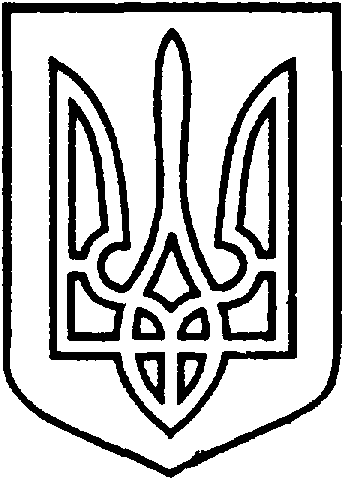 УКРАЇНАВІЙСЬКОВО-ЦИВІЛЬНА  АДМІНІСТРАЦІЯМІСТА  СЄВЄРОДОНЕЦЬК  ЛУГАНСЬКОЇ  ОБЛАСТІРОЗПОРЯДЖЕННЯКЕРІВНИКА ВІЙСЬКОВО-ЦИВІЛЬНОЇ  АДМІНІСТРАЦІЇЛуганська обл., м. Сєвєродонецьк,бульвар Дружби Народів, 32 « 01 »  березня  2021  року                                                                № 443Про надання гр. Алєксєєнко Н.І. дозволу на розроблення проекту землеустрою щодо відведення земельної ділянки для обслуговування індивідуального гаражу, за адресою: м. Сєвєродонецьк, 81 мікрорайон, гараж 13 Розглянувши заяву гр. Алєксєєнко Надії Іванівни (вх. № 66993 від 24.02.2021), про надання дозволу на розроблення проекту землеустрою щодо відведення земельної ділянки в оренду для обслуговування індивідуального гаражу, розташованого за адресою: м. Сєвєродонецьк, 81 мікрорайон, гараж 13, який належить гр. Алєксєєнко Н.І. на праві власності, відповідно до Витягу з Державного реєстру речових прав на нерухоме майно про реєстраціє права власності від 23.02.2021, відповідно до статей 79¹, 123 Земельного Кодексу України, статті 50 Закону України «Про землеустрій», керуючись пунктом 8 частини третьої статті 6, пунктом 27 частини першої статті 4 Закону України «Про військово-цивільні адміністрації»,  ЗОБОВ’ЯЗУЮ:    Надати гр. Алєксєєнко Надії Іванівні дозвіл на розроблення проекту землеустрою щодо відведення земельної ділянки, орієнтовною площею 0,0025 га, для обслуговування індивідуального гаражу, за адресою: Луганська обл., м. Сєвєродонецьк, 81 мікрорайон, гараж 13. Гр. Алєксєєнко Надії Іванівні надати проект землеустрою щодо відведення земельної ділянки до військово-цивільної адміністрації міста Сєвєродонецьк Луганської області для його затвердження та подальшої передачі земельної ділянки в оренду. Дане  розпорядження  підлягає оприлюдненню. Контроль за виконанням цього розпорядження покласти на заступника керівника військово-цивільної адміністрації міста Сєвєродонецьк Луганської області Олега Кузьмінова.Керівник військово-цивільної адміністрації                                       Олександр СТРЮК